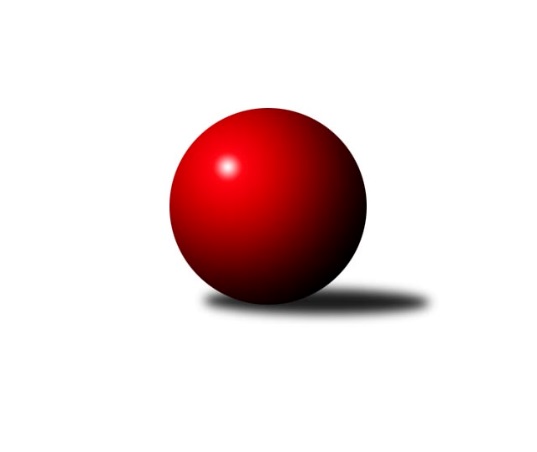 Č.20Ročník 2023/2024	22.3.2024Nejlepšího výkonu v tomto kole: 1691 dosáhlo družstvo: KK Troubelice AOkresní přebor OL PV 2023/2024Výsledky 20. kolaSouhrnný přehled výsledků:TJ Prostějov C	- KK Troubelice A	4:6	1670:1691		21.3.TJ Prostějov D	- TJ Tatran Litovel B	4:6	1616:1652		21.3.HKK Olomouc C	- KK Lipník B	5:5	1559:1559		22.3.TJ Sokol Horka nad Moravou	- Sokol Přemyslovice C	8:2	1668:1485		22.3.HKK Olomouc E	- KK Šternberk 	4:6	1641:1672		22.3.Tabulka družstev:	1.	SK Sigma A	18	15	0	3	116 : 64 	 	 1626	30	2.	TJ Sokol Horka nad Moravou	18	14	0	4	118 : 62 	 	 1620	28	3.	TJ Tatran Litovel B	18	12	0	6	102 : 78 	 	 1569	24	4.	KK Lipník B	18	10	1	7	84 : 96 	 	 1509	21	5.	TJ Prostějov C	18	8	0	10	96 : 84 	 	 1588	16	6.	TJ Prostějov D	18	8	0	10	88 : 92 	 	 1581	16	7.	HKK Olomouc E	18	8	0	10	82 : 98 	 	 1547	16	8.	KK Šternberk	18	8	0	10	73 : 107 	 	 1492	16	9.	KK Troubelice A	18	7	0	11	88 : 92 	 	 1542	14	10.	Sokol Přemyslovice C	19	7	0	12	80 : 110 	 	 1547	14	11.	HKK Olomouc C	19	2	1	16	73 : 117 	 	 1560	5Podrobné výsledky kola:	 TJ Prostějov C	1670	4:6	1691	KK Troubelice A	Michal Sosík	 	 229 	 232 		461 	 2:0 	 416 	 	201 	 215		Jan Smékal	Marek Čépe	 	 177 	 198 		375 	 0:2 	 421 	 	218 	 203		Jiří Maitner	Jan Černohous	 	 221 	 198 		419 	 0:2 	 448 	 	232 	 216		Miloslav Vaculík	Petr Vavřík	 	 220 	 195 		415 	 2:0 	 406 	 	194 	 212		Miroslav Kotrášrozhodčí: vedoucíNejlepší výkon utkání: 461 - Michal Sosík	 TJ Prostějov D	1616	4:6	1652	TJ Tatran Litovel B	Marek Beňo	 	 212 	 202 		414 	 0:2 	 463 	 	233 	 230		Jiří Fiala	Renata Kolečkářová	 	 177 	 180 		357 	 0:2 	 409 	 	206 	 203		Jiří Kráčmar	Martin Spisar	 	 196 	 231 		427 	 2:0 	 395 	 	179 	 216		Jiří Vrobel *1	Zdeněk Zapletal	 	 203 	 215 		418 	 2:0 	 385 	 	175 	 210		Pavel Hamplrozhodčí: Josef Jurdastřídání: *1 od 55. hodu Jaromír JanošecNejlepší výkon utkání: 463 - Jiří Fiala	 HKK Olomouc C	1559	5:5	1559	KK Lipník B	Petr Jurka	 	 157 	 196 		353 	 0:2 	 416 	 	215 	 201		Jaroslav Koppa	Aneta Krzystková	 	 185 	 211 		396 	 2:0 	 330 	 	161 	 169		Jiří Kolář	Jiří Malíšek	 	 206 	 205 		411 	 2:0 	 362 	 	186 	 176		Zdeněk Khol	Petr Vašíček	 	 186 	 213 		399 	 0:2 	 451 	 	226 	 225		Michal Dolejšrozhodčí:  Vedoucí družstevNejlepší výkon utkání: 451 - Michal Dolejš	 TJ Sokol Horka nad Moravou	1668	8:2	1485	Sokol Přemyslovice C	Pavel Daňo	 	 188 	 188 		376 	 0:2 	 398 	 	199 	 199		Pavel Toman	Jiří Vodák	 	 222 	 211 		433 	 2:0 	 421 	 	200 	 221		Ivo Havránek	František Zatloukal	 	 219 	 192 		411 	 2:0 	 281 	 	121 	 160		Vítězslav Buš	Aleš Zaoral	 	 215 	 233 		448 	 2:0 	 385 	 	187 	 198		Miloslav Krejčírozhodčí:  Vedoucí družstevNejlepší výkon utkání: 448 - Aleš Zaoral	 HKK Olomouc E	1641	4:6	1672	KK Šternberk 	Dušan Říha	 	 208 	 222 		430 	 0:2 	 487 	 	269 	 218		Kamil Vinklárek	Miroslav Machalíček	 	 175 	 189 		364 	 2:0 	 326 	 	170 	 156		Petr Paták	Alena Kopecká	 	 205 	 222 		427 	 2:0 	 385 	 	219 	 166		Josef Klaban	Alena Machalíčková	 	 196 	 224 		420 	 0:2 	 474 	 	235 	 239		Jiří Millerrozhodčí:  Vedoucí družstevNejlepší výkon utkání: 487 - Kamil VinklárekPořadí jednotlivců:	jméno hráče	družstvo	celkem	plné	dorážka	chyby	poměr kuž.	Maximum	1.	Petr Hájek 	SK Sigma A	448.94	305.3	143.6	3.5	8/9	(491)	2.	Jiří Fiala 	TJ Tatran Litovel B	434.33	291.5	142.8	5.4	9/9	(490)	3.	Jiří Miller 	KK Šternberk 	431.77	291.5	140.3	6.3	6/9	(474)	4.	Michal Sosík 	TJ Prostějov C	428.00	296.2	131.8	7.4	6/8	(461)	5.	Petr Vašíček 	HKK Olomouc C	426.69	295.3	131.4	8.4	9/9	(474)	6.	Marek Beňo 	TJ Prostějov D	424.38	287.8	136.6	5.8	8/9	(475)	7.	Jiří Vodák 	TJ Sokol Horka nad Moravou	420.55	292.5	128.1	7.6	9/9	(461)	8.	Jaroslav Koppa 	KK Lipník B	420.50	285.0	135.5	6.3	7/9	(452)	9.	František Zatloukal 	TJ Sokol Horka nad Moravou	419.62	283.8	135.8	6.2	9/9	(478)	10.	Jiří Malíšek 	HKK Olomouc C	416.21	287.4	128.8	7.5	9/9	(477)	11.	Pavel Toman 	Sokol Přemyslovice C	416.01	285.7	130.3	9.0	10/10	(458)	12.	František Baslar 	SK Sigma A	415.50	288.4	127.1	7.1	6/9	(481)	13.	Jan Černohous 	TJ Prostějov C	407.99	284.7	123.3	8.6	8/8	(464)	14.	Jiří Maitner 	KK Troubelice A	407.90	280.8	127.1	7.2	8/9	(440)	15.	Aleš Zaoral 	TJ Sokol Horka nad Moravou	406.81	285.2	121.6	11.0	9/9	(454)	16.	Karel Zvěřina 	SK Sigma A	405.56	283.8	121.8	9.7	8/9	(436)	17.	Miroslav Hyc 	SK Sigma A	405.50	282.5	123.0	8.0	7/9	(445)	18.	Michal Dolejš 	KK Lipník B	405.21	284.0	121.2	10.4	8/9	(451)	19.	Dušan Říha 	HKK Olomouc E	403.73	288.1	115.6	8.9	8/9	(464)	20.	Jan Smékal 	KK Troubelice A	402.88	281.0	121.9	8.7	9/9	(452)	21.	Dušan Žouželka 	TJ Tatran Litovel B	401.37	283.2	118.2	8.8	7/9	(447)	22.	Petr Vavřík 	TJ Prostějov C	400.49	285.0	115.5	11.4	7/8	(442)	23.	Jiří Ocetek 	-- volný los --	399.17	280.8	118.4	9.0	6/6	(451)	24.	Miroslav Machalíček 	HKK Olomouc E	397.88	283.9	113.9	11.3	7/9	(448)	25.	Alena Machalíčková 	HKK Olomouc E	392.44	280.0	112.5	9.4	8/9	(447)	26.	Martin Spisar 	TJ Prostějov D	391.00	274.7	116.3	10.0	8/9	(461)	27.	Marek Čépe 	TJ Prostějov C	390.46	274.4	116.0	10.9	6/8	(453)	28.	Josef Šilbert 	-- volný los --	390.39	274.1	116.3	9.1	6/6	(464)	29.	Renata Kolečkářová 	TJ Prostějov D	389.88	277.4	112.5	10.9	9/9	(418)	30.	Josef Čapka 	TJ Prostějov C	386.17	275.4	110.7	11.7	7/8	(451)	31.	Jiří Vrobel 	TJ Tatran Litovel B	382.69	272.3	110.3	10.3	7/9	(441)	32.	Miroslav Rédl 	TJ Sokol Horka nad Moravou	376.68	267.7	109.0	12.3	7/9	(415)	33.	Bohuslav Toman 	Sokol Přemyslovice C	376.20	272.6	103.6	14.1	7/10	(416)	34.	Vojtěch Onderka 	KK Lipník B	372.01	268.3	103.7	14.2	7/9	(428)	35.	Josef Klaban 	KK Šternberk 	371.16	266.5	104.6	12.9	7/9	(406)	36.	Miroslav Kotráš 	KK Troubelice A	370.80	264.8	106.0	12.0	8/9	(408)	37.	Jaroslav Peřina 	SK Sigma A	370.57	270.1	100.4	15.1	9/9	(406)	38.	Pavel Hampl 	TJ Tatran Litovel B	365.44	267.5	98.0	14.4	6/9	(410)	39.	Aneta Krzystková 	HKK Olomouc C	364.14	259.6	104.6	12.0	9/9	(402)	40.	Jana Kührová 	TJ Prostějov D	362.43	264.6	97.9	14.9	6/9	(398)	41.	Michal Lysý 	HKK Olomouc C	357.81	257.0	100.9	14.1	6/9	(424)	42.	Petr Paták 	KK Šternberk 	354.06	261.3	92.7	15.1	7/9	(388)	43.	Marie Říhová 	HKK Olomouc E	353.21	257.1	96.2	14.9	8/9	(387)	44.	Jaroslav Pospíšil 	-- volný los --	349.70	257.5	92.2	14.8	4/6	(376)	45.	Petr Jurka 	HKK Olomouc C	347.88	260.5	87.4	17.9	6/9	(370)	46.	Jiří Kolář 	KK Lipník B	342.48	244.2	98.3	14.3	9/9	(408)	47.	Václav Suchý 	-- volný los --	335.45	248.0	87.5	16.4	4/6	(365)	48.	Libuše Ďurišová 	KK Šternberk 	329.08	238.7	90.4	17.6	6/9	(365)		Pavel Močár  ml.	Sokol Přemyslovice C	437.29	296.9	140.4	6.4	4/10	(481)		Magda Leitgebová 	TJ Prostějov D	413.88	286.6	127.3	8.3	4/9	(440)		Ivo Havránek 	Sokol Přemyslovice C	404.30	282.1	122.2	8.4	5/10	(441)		Jiří Kráčmar 	TJ Tatran Litovel B	402.50	287.3	115.3	11.3	1/9	(430)		Alena Kopecká 	HKK Olomouc E	400.67	276.4	124.2	4.6	3/9	(427)		Miloslav Vaculík 	KK Troubelice A	398.67	290.2	108.5	12.2	2/9	(448)		Kamil Vinklárek 	KK Šternberk 	397.30	279.7	117.6	8.9	5/9	(487)		Pavel Řezníček 	KK Troubelice A	396.05	286.1	110.0	9.4	4/9	(449)		Jiří Zapletal 	Sokol Přemyslovice C	395.83	288.0	107.8	13.3	4/10	(438)		Jaromír Janošec 	TJ Tatran Litovel B	393.00	278.0	115.0	10.7	3/9	(437)		Denisa Nováková 	TJ Prostějov D	390.00	284.5	105.5	11.0	2/9	(405)		Zdeněk Zapletal 	TJ Prostějov D	388.33	274.8	113.5	11.0	3/9	(418)		Adam Doseděl 	Sokol Přemyslovice C	385.00	261.0	124.0	10.0	1/10	(385)		Jan Zdráhal 	KK Lipník B	384.33	273.3	111.0	10.3	1/9	(423)		Josef Korčák 	Sokol Přemyslovice C	382.88	275.9	106.9	12.1	4/10	(401)		Milan Dvorský 	Sokol Přemyslovice C	380.00	282.2	97.8	15.5	2/10	(431)		Vít Zapletal 	Sokol Přemyslovice C	379.75	278.8	101.0	12.8	4/10	(419)		Libuše Mrázová 	HKK Olomouc E	379.50	273.5	106.0	13.0	2/9	(390)		Viktor Hula 	KK Troubelice A	379.00	268.0	111.0	12.0	1/9	(379)		Bohuslava Fajdeková 	HKK Olomouc E	375.00	273.6	101.4	14.3	4/9	(388)		Kateřina Hájková 	KK Lipník B	370.67	259.5	111.1	10.3	3/9	(403)		Pavel Daňo 	TJ Sokol Horka nad Moravou	369.40	263.7	105.8	15.6	4/9	(392)		Marie Kotrášová 	KK Troubelice A	368.00	263.0	105.0	11.0	2/9	(389)		Lubomír Blinka 	TJ Tatran Litovel B	364.00	279.0	85.0	20.0	1/9	(364)		Pavel Ďuriš 	KK Šternberk 	362.00	261.0	101.0	13.5	2/9	(382)		Jaromír Vémola 	KK Šternberk 	357.13	265.0	92.2	15.4	5/9	(382)		Zdeněk Khol 	KK Lipník B	351.60	256.0	95.6	13.0	5/9	(393)		Vlastimil Kozák 	TJ Tatran Litovel B	351.00	251.4	99.6	16.3	4/9	(403)		Pavel Černohous 	TJ Prostějov C	351.00	269.5	81.5	17.0	2/8	(357)		Bohuslav Kocurek 	KK Šternberk 	340.50	243.5	97.0	15.8	4/9	(372)		Miloslav Krejčí 	Sokol Přemyslovice C	335.33	238.0	97.3	17.7	3/10	(385)		Jaroslav Melichar 	-- volný los --	333.00	245.0	88.0	20.0	1/6	(333)		Zdeněk Chudožilov 	TJ Prostějov C	332.00	230.3	101.7	16.7	3/8	(340)		David Losert 	KK Lipník B	331.50	243.0	88.5	18.5	2/9	(341)		Oldřich Pajchl 	Sokol Přemyslovice C	329.00	260.0	69.0	17.0	1/10	(329)		Drahoslav Smékal 	KK Troubelice A	319.75	237.3	82.5	18.5	4/9	(353)		Vítězslav Buš 	Sokol Přemyslovice C	296.50	216.0	80.5	23.5	2/10	(312)		Andria Carič 	-- volný los --	277.00	201.0	76.0	28.0	1/6	(277)		Jan Oprštěný 	-- volný los --	270.67	208.7	62.0	29.2	3/6	(298)Sportovně technické informace:Starty náhradníků:registrační číslo	jméno a příjmení 	datum startu 	družstvo	číslo startu
Hráči dopsaní na soupisku:registrační číslo	jméno a příjmení 	datum startu 	družstvo	Program dalšího kola:21. kolo4.4.2024	čt	17:00	TJ Tatran Litovel B - HKK Olomouc E	4.4.2024	čt	17:00	KK Lipník B - TJ Prostějov D				-- volný los -- - HKK Olomouc C	5.4.2024	pá	17:00	KK Šternberk  - TJ Prostějov C	5.4.2024	pá	17:00	KK Troubelice A - Sokol Přemyslovice C	5.4.2024	pá	17:00	TJ Sokol Horka nad Moravou - SK Sigma A	Nejlepší šestka kola - absolutněNejlepší šestka kola - absolutněNejlepší šestka kola - absolutněNejlepší šestka kola - absolutněNejlepší šestka kola - dle průměru kuželenNejlepší šestka kola - dle průměru kuželenNejlepší šestka kola - dle průměru kuželenNejlepší šestka kola - dle průměru kuželenNejlepší šestka kola - dle průměru kuželenPočetJménoNázev týmuVýkonPočetJménoNázev týmuPrůměr (%)Výkon1xKamil VinklárekŠternberk4871xKamil VinklárekŠternberk123.334876xJiří MillerŠternberk4746xJiří MillerŠternberk120.0447412xJiří FialaLitovel B4634xMichal SosíkProstějov C115.794615xMichal SosíkProstějov C4613xMichal DolejšLipník B114.284512xMichal DolejšLipník B45110xJiří FialaLitovel B114.074631xMiloslav VaculíkTroubelice A4481xMiloslav VaculíkTroubelice A112.52448